ПОДПИСНОЙ ЛИСТза отрешение Романова Юрия Павловича от должности главы города Свободного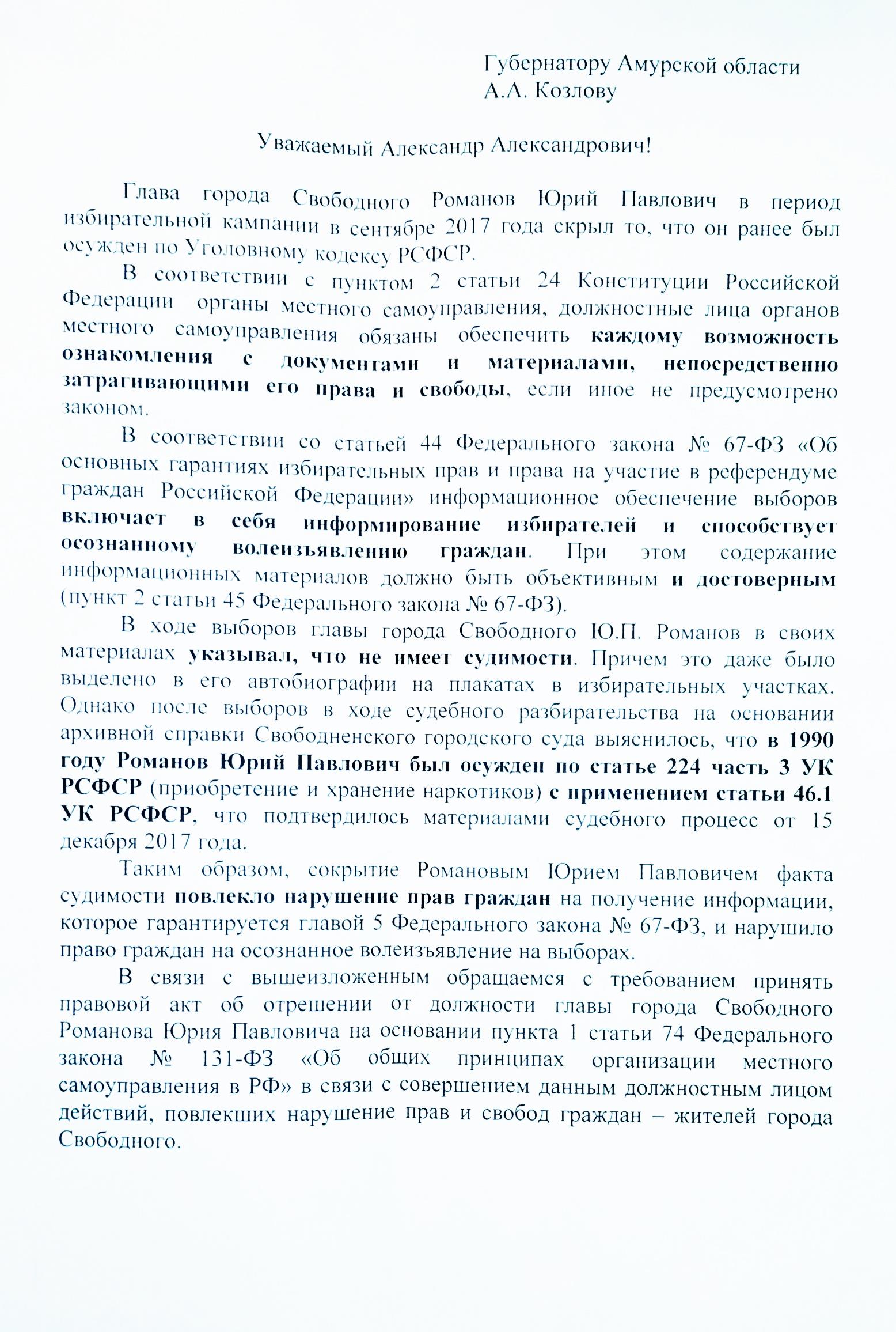 №Фамилия, имя, отчествоАдрес места жительстваПодпись